          西螺鎮立幼兒園         公告本園為因應鎮民強烈需求， 111學年度增招收1班幼幼班名額（8名），由備取生依順序替補，如確定不就讀則取消該幼兒錄取資格（請至園所填寫放棄錄取切結書），備取名額完罄後，另由111年5月27日(星期五)之後報名者，依報名登記先後順序依序通知報到。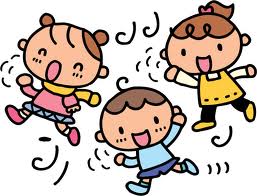 